Please send referral to the nearest anticoagulation clinic1 INR range only applies to patients on warfarin. The INR does not accurately reflect anticoagulanteffect in patients on DOACs.2Clearly specify length of anticoagulation or request specialist advice regarding length ofanticoagulation separately.  3 INR range for valves provided as guidance.  Please follow cardiologist advice if different range.Anticoagulation Clinic Contact Details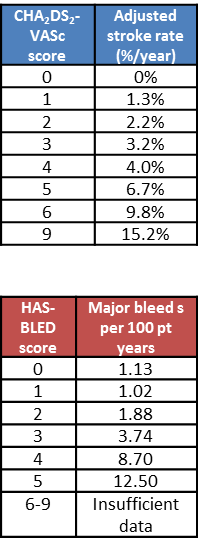 *Bleeding requiring hospitalisation and/or causing decrease in Hb >20 g/L and/or requiring ≥2 unit blood transfusionPatient name:Hospital/NHS-number:                                   DOB:	Address:                               Telephone:Patient name:Hospital/NHS-number:                                   DOB:	Address:                               Telephone:GP Name:GP Address: E-mail:GP Name:GP Address: E-mail:GP Name:GP Address: E-mail:GP Name:GP Address: E-mail:Provide current weight and recent blood results (FBC, clotting screen, U&Es, LFTs – no older than 4 weeks!) Referrals cannot be considered without this information and will be rejected. If the referral is urgent please ensure relevant blood tests have been requested so that results are available when the patient is seen in the anticoagulant clinic.Provide current weight and recent blood results (FBC, clotting screen, U&Es, LFTs – no older than 4 weeks!) Referrals cannot be considered without this information and will be rejected. If the referral is urgent please ensure relevant blood tests have been requested so that results are available when the patient is seen in the anticoagulant clinic.Provide current weight and recent blood results (FBC, clotting screen, U&Es, LFTs – no older than 4 weeks!) Referrals cannot be considered without this information and will be rejected. If the referral is urgent please ensure relevant blood tests have been requested so that results are available when the patient is seen in the anticoagulant clinic.Provide current weight and recent blood results (FBC, clotting screen, U&Es, LFTs – no older than 4 weeks!) Referrals cannot be considered without this information and will be rejected. If the referral is urgent please ensure relevant blood tests have been requested so that results are available when the patient is seen in the anticoagulant clinic.Provide current weight and recent blood results (FBC, clotting screen, U&Es, LFTs – no older than 4 weeks!) Referrals cannot be considered without this information and will be rejected. If the referral is urgent please ensure relevant blood tests have been requested so that results are available when the patient is seen in the anticoagulant clinic.Provide current weight and recent blood results (FBC, clotting screen, U&Es, LFTs – no older than 4 weeks!) Referrals cannot be considered without this information and will be rejected. If the referral is urgent please ensure relevant blood tests have been requested so that results are available when the patient is seen in the anticoagulant clinic.Already on Warfarin   □   Other VKA…………...Give recent dosing information:	Date		INR		Dose	..............                   .........                         .............                  ..............                   .........                         ............. 	..............                   .........                         .............Already on DOAC   □     Date started .........................DOAC............................Dose......................Freq.......... On LMWH   □    wt………….. Date started ....................LMWH...........................Dose.....................Freq..........Warfarin1 OR DOACWarfarin1 OR DOACGuidanceGuidanceAlready on Warfarin   □   Other VKA…………...Give recent dosing information:	Date		INR		Dose	..............                   .........                         .............                  ..............                   .........                         ............. 	..............                   .........                         .............Already on DOAC   □     Date started .........................DOAC............................Dose......................Freq.......... On LMWH   □    wt………….. Date started ....................LMWH...........................Dose.....................Freq..........Warfarin1 OR DOACWarfarin1 OR DOACINR1Duration2Already on Warfarin   □   Other VKA…………...Give recent dosing information:	Date		INR		Dose	..............                   .........                         .............                  ..............                   .........                         ............. 	..............                   .........                         .............Already on DOAC   □     Date started .........................DOAC............................Dose......................Freq.......... On LMWH   □    wt………….. Date started ....................LMWH...........................Dose.....................Freq..........Non-valvular atrial fibrillation/flutterNon-valvular atrial fibrillation/flutter2-3indefinite□Already on Warfarin   □   Other VKA…………...Give recent dosing information:	Date		INR		Dose	..............                   .........                         .............                  ..............                   .........                         ............. 	..............                   .........                         .............Already on DOAC   □     Date started .........................DOAC............................Dose......................Freq.......... On LMWH   □    wt………….. Date started ....................LMWH...........................Dose.....................Freq..........1st episode of pulmonary embolus1st episode of pulmonary embolus2-3at least 3 months2□Already on Warfarin   □   Other VKA…………...Give recent dosing information:	Date		INR		Dose	..............                   .........                         .............                  ..............                   .........                         ............. 	..............                   .........                         .............Already on DOAC   □     Date started .........................DOAC............................Dose......................Freq.......... On LMWH   □    wt………….. Date started ....................LMWH...........................Dose.....................Freq..........1st episode of proximal DVT (includes popliteal DVT) 1st episode of proximal DVT (includes popliteal DVT) 2-3at least 3months2□Already on Warfarin   □   Other VKA…………...Give recent dosing information:	Date		INR		Dose	..............                   .........                         .............                  ..............                   .........                         ............. 	..............                   .........                         .............Already on DOAC   □     Date started .........................DOAC............................Dose......................Freq.......... On LMWH   □    wt………….. Date started ....................LMWH...........................Dose.....................Freq..........1st episode of calf vein thrombosis1st episode of calf vein thrombosis2-3at least 6 weeks2□Already on Warfarin   □   Other VKA…………...Give recent dosing information:	Date		INR		Dose	..............                   .........                         .............                  ..............                   .........                         ............. 	..............                   .........                         .............Already on DOAC   □     Date started .........................DOAC............................Dose......................Freq.......... On LMWH   □    wt………….. Date started ....................LMWH...........................Dose.....................Freq..........Recurrent VTE off anticoagulationRecurrent VTE off anticoagulation2-3indefinite□Already on Warfarin   □   Other VKA…………...Give recent dosing information:	Date		INR		Dose	..............                   .........                         .............                  ..............                   .........                         ............. 	..............                   .........                         .............Already on DOAC   □     Date started .........................DOAC............................Dose......................Freq.......... On LMWH   □    wt………….. Date started ....................LMWH...........................Dose.....................Freq..........DC-cardioversion or urgent ablationDC-cardioversion or urgent ablation2-3Cardiologist to advise2□Already on Warfarin   □   Other VKA…………...Give recent dosing information:	Date		INR		Dose	..............                   .........                         .............                  ..............                   .........                         ............. 	..............                   .........                         .............Already on DOAC   □     Date started .........................DOAC............................Dose......................Freq.......... On LMWH   □    wt………….. Date started ....................LMWH...........................Dose.....................Freq..........Antiphospholipid syndrome with first DVT or PEAntiphospholipid syndrome with first DVT or PE2-3Haematologist to advise2□2Length of anticoagulation as advised by Specialist:Other:Other:Additional information to aid choice of anticoagulant (e.g. cognitive impairment, need for adherence aid, reduced mobility,  frequent travel, patient preference, advised by specialist . Please advise patient that decision will be made on clinical grounds) Warfarin1  ONLY (not exhaustive)Warfarin1  ONLY (not exhaustive)INR1 DurationAdditional information to aid choice of anticoagulant (e.g. cognitive impairment, need for adherence aid, reduced mobility,  frequent travel, patient preference, advised by specialist . Please advise patient that decision will be made on clinical grounds) Recurrent VTE whilst anticoagulated in therapeutic rangeRecurrent VTE whilst anticoagulated in therapeutic range3-4indefinite□Additional information to aid choice of anticoagulant (e.g. cognitive impairment, need for adherence aid, reduced mobility,  frequent travel, patient preference, advised by specialist . Please advise patient that decision will be made on clinical grounds) Antiphospholipid syndrome with arterial eventsAntiphospholipid syndrome with arterial eventsHaematologist to advise2Haematologist to advise2□Additional information to aid choice of anticoagulant (e.g. cognitive impairment, need for adherence aid, reduced mobility,  frequent travel, patient preference, advised by specialist . Please advise patient that decision will be made on clinical grounds) Valvular atrial fibrillation/ mural thrombosis / cardiomyopatyValvular atrial fibrillation/ mural thrombosis / cardiomyopaty2-3Cardiologist to advise2□Concurrent use of antiplatelet agents:	Aspirin    Y / N – continue Y / N    If yes give reason:Clopidogrel Y/N – continue Y/N   If yes give reason:Other:                  – continue Y/N   If yes give reason:Bileaflet or new generation tilting disc – aortic valve (without additional risk factors) 3Bileaflet or new generation tilting disc – aortic valve (without additional risk factors) 32-3indefinite□Concurrent use of antiplatelet agents:	Aspirin    Y / N – continue Y / N    If yes give reason:Clopidogrel Y/N – continue Y/N   If yes give reason:Other:                  – continue Y/N   If yes give reason:Older generation aortic valve or additional thromboembolic risk factors 3Older generation aortic valve or additional thromboembolic risk factors 32.5-3.5indefinite□Concurrent use of antiplatelet agents:	Aspirin    Y / N – continue Y / N    If yes give reason:Clopidogrel Y/N – continue Y/N   If yes give reason:Other:                  – continue Y/N   If yes give reason:Bioprosthesis in mitral position or any bioprosthetic valve with history of systemic embolisation, or prothrombotic state 3Bioprosthesis in mitral position or any bioprosthetic valve with history of systemic embolisation, or prothrombotic state 32-33 months or longer2□Concurrent use of antiplatelet agents:	Aspirin    Y / N – continue Y / N    If yes give reason:Clopidogrel Y/N – continue Y/N   If yes give reason:Other:                  – continue Y/N   If yes give reason:Bileaflet / tilting disk mitral valve 3Bileaflet / tilting disk mitral valve 32.5-3.5indefinite□Concurrent use of antiplatelet agents:	Aspirin    Y / N – continue Y / N    If yes give reason:Clopidogrel Y/N – continue Y/N   If yes give reason:Other:                  – continue Y/N   If yes give reason:Caged ball or caged disk – aortic or mitral 3Caged ball or caged disk – aortic or mitral 33-4indefinite□Concurrent use of antiplatelet agents:	Aspirin    Y / N – continue Y / N    If yes give reason:Clopidogrel Y/N – continue Y/N   If yes give reason:Other:                  – continue Y/N   If yes give reason:Other:Other:□Current Medication:	Current Medication:	Current Medication:	Current Medication:	Current Medication:	Current Medication:	Medical History:Medical History:Medical History:Medical History:Medical History:Medical History:Name of referring consultant/hospital/GP:	            Referral completed by (please print):                                 Date:Name of referring consultant/hospital/GP:	            Referral completed by (please print):                                 Date:Name of referring consultant/hospital/GP:	            Referral completed by (please print):                                 Date:Name of referring consultant/hospital/GP:	            Referral completed by (please print):                                 Date:Name of referring consultant/hospital/GP:	            Referral completed by (please print):                                 Date:Name of referring consultant/hospital/GP:	            Referral completed by (please print):                                 Date:ClinicEmailPhoneFaxBarnetRF-TR.BH-anticoagulationFAX@nhs.net020 3758 2018/5330020 8216 4216North Middlesexnorthmid.anticoag1@nhs.net 020 8887 3471020 8807 9644Royal Free LondonRfh.acc@nhs.net 020 7794 0500 x38384020 7830 2228UCLHuclh.referrals.anticoag@nhs.net 020 3447 5222020 3447 2167  WhittingtonWhh-tr.anticoagulation@nhs.net 020 7288 3516/5390020 7288 5878CHA2DS2Vasc  ScoreHASBLED ScoreCongestive heart failure/LV dysfunct.1Hypertension (uncontrolled, > 160 mmHg systolic) 1Hypertension1Chronic liver disease or Bili 2xULN with AST/ALT/ALP 3x ULN 1Age ≥ 752Abnormal renal function (creatinine ≥200 umol/L, renal transplant or chronic dialysis) 1Diabetes mellitus1Stroke 1Stroke/TIA/systemic arterial embolism2History of major bleeding* or predisposition 1Vascular disease (prev. MI, peripheral arterial disease, aortic plaque) 1Labile INRs, time in range less than 60%1Age 65 -741Elderly (age ≥ 65 or frail condition)1Sex (male 0, female 1)F 1Drugs (concomitant antiplatelet, NSAIDs etc) or alcohol abuse (1 point each)1 or 2Total score
(maximum score 9)Total score
(maximum score 9)